Вариант №1										11Мономером нуклеиновых кислот является:А) азотистое основание;Б) рибоза или дезоксирибоза;В) нуклеотид;т-РНК:А) переносит аминокислоты к месту синтеза белка;Б) переносит информацию о строении белка;В) входит в состав рибосом;Из аминокислотных остатков построены молекулы:А) углеводов;Б) белков;В) липидов;К полимерам относятся:А) крахмал, белок, целлюлоза;Б) белок, гликоген, жир;В) целлюлоза, сахароза, крахмал;Ферменты – это биокатализаторы, состоящие из:А) аминокислот;Б) липидов;В) нуклеотидов;Коллаген – белок, выполняющий в организме функцию:А) переноса растворённых газов;Б) гормонов;В) компонента покрова тела;К растворимым белкам относятся:А) фибриллярные;Б) глобулярные;Синтез белка осуществляется при помощи реакции:А) полимеризации;Б) поликонденсации;К пуриновым основания относятся:А) урацил, аденин;Б) аденин, гуанин;В) гуанин, тимин;Простые белки расщепляются на:А) нуклеиновые кислоты;Б) аминокислоты и нуклеиновые кислоты;В) аминокислоты;Закончите схему строения участка молекулы ДНК:1-я цепь: 	-ЦАА – АЦА – ГТТ – АЦГ – 2-я цепь: 		Напишите уравнение синтеза образования дипептида Сер – Гли.Вариант №2										11Связь, удерживающая первичную структуру белка:А) пентидная;Б) водородная;В) дисульфидный мостик;К пиримидиновым основаниям относятся:А) цитозин, урацил, гуанин;Б) тимин, урацил, аденин;В) урацил, тимин, цитозин;В состав аминокислот входят группы: 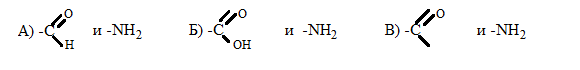 При гидролизе РНК образуются:А) азотистое основание, дезоксирибоза, ортофосфорная кислота;Б) азотистое основание, рибоза, ортофосфорная кислота;Разрушение первичной структуры белка с образованием аминокислот - это:А) гидролиз;Б) денатурация;В) поликонденсация;Определите термин, не подходящий по смыслу «полимер»:А) полинуклеотид;Б) мономер;В) трипептид;К нерастворимым белкам относятся:А) глобулярные;Б) фибриллярные;Инсулин – белок, который:А) входит в состав хрящей и связок;Б) переносит растворённые газы;В) регулирует функции организмаПри нагревании фермент перестал работать, так как он:А) распался до аминокислот;Б) подвёргся денатурации;В) подвёргся каталитическому воздействию;В образовании какой структуры белка принимают участие дисульфидные мостики:А) вторичной;Б) первичной;В) третичной;Закончите схему строения участка молекулы ДНК:1-я цепь: 	-ЦАГ – ГТТ – ЦГА – ААЦ – 2-я цепь: 		Напишите уравнение синтеза образования дипептида Глу – Ала.Вариант №3										11Вторичная структура белка поддерживается:А) пептидными связями;Б) водородными связями;В) дисульфидными ковалентными связями;Сложны белки состоят из:А) аминокислот;Б) аминокислот и небелковых образований;К пуриновым основаниям относятся: А) аденин, гуанин;Б) аденин, урацил;В) гуанин, тимин;Ферменты – это биокатализаторы, состоящие из:А) липидов;Б) нуклеотидов;В) аминокислотК нерастворимым белкам относятся:А) глобулярные;Б) фибриллярные;и-РНК:А) переносит аминокислоты к месту синтеза белка;Б) входит в состав рибосом;В) переносит информацию о строении белка;К полимерам относятся:А) крахмал, белок, целлюлоза;Б) белок, гликоген, жир;В) целлюлоза, сахароза, крахмалГемоглобин – белок, который:А) входит в состав нервной ткани;Б) переносит растворённые газы;В) регулирует функции организмаПептидная связь: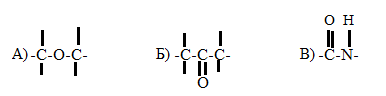 Состав нуклеиновых кислот можно установить с помощью:А) гидролиза;Б) качественных реакций;Закончите схему строения участка молекулы ДНК:1-я цепь: 	-АЦА – ГТТ – ГЦА – ЦЦГ – 2-я цепь: 		Напишите уравнение синтеза образования дипептида Сер – Ала.Вариант №4										11Связь, удерживающая вторичную структуру белка:А) пентидная;Б) дисульфидный мостик;В) водородная;р- РНК:А) переносит аминокислоты к месту синтеза белка;Б) входит в состав рибосом ;В) переносит информацию о строении белка;Определите термин, не подходящий по смыслу «полимер»: А) трипептид;Б) полинуклеотид;В) мономер;В образовании какой структуры принимает участие дисульфидные мостики:А) третичной;Б) первичной;В) вторичной;Разрушение первичной структуры белка с образованием аминокислот - это: Утрата биологической активности белков связана с:А) денатурацией;Б) гидролизом;В) поликонденсацией;Актин, миозин – белки, которые:А) переносят растворённые газы;Б) обеспечивают мышечное скоращение;В) входят в состав волосМономером нуклеиновых кислот является:А) рибоза или дезоксирибоза;Б) азотистое основание;В) нуклеотидК пиримидиновым основания относятся:А) урацил, тимин, гуанин;Б) урацил, цитозин, гуанин;В) урацил, тимин, аденин;К растворимым белкам относятся:А) фибриллярные;Б) глобулярные;Закончите схему строения участка молекулы ДНК:1-я цепь: 	-ГГА – ААТ – ЦТА – ТГТ – 2-я цепь: 		Напишите уравнение синтеза образования дипептида Ала – Глу.